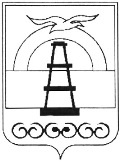 АДМИНИСТРАЦИЯ МУНИЦИПАЛЬНОГО ОБРАЗОВАНИЯГОРОДСКОЙ ОКРУГ «ОХИНСКИЙ»ПОСТАНОВЛЕНИЕот ____________                                 г. Оха                                               № _____О внесении изменений и дополнений в постановление администрации муниципального образования городской округ «Охинский» от 21.08.2023 № 538 «О создании, содержании, использовании и восполнении муниципального резерва материальных ресурсов для ликвидации чрезвычайных ситуаций природного и техногенного характера на территории муниципального образования городской округ «Охинский» В соответствии с подпунктом 42 пункта 1 статьи 16 Федерального закона от 06.10.2003 № 131-ФЗ «Об общих принципах организации местного самоуправления в Российской Федерации», руководствуясь статьей 42 Устава муниципального образования городской округ «Охинский» Сахалинской области,ПОСТАНОВЛЯЮ:Внести в постановление администрации муниципального образования городской округ «Охинский» от 21.08.2023 № 538 «О создании, содержании, использовании и восполнении муниципального резерва материальных ресурсов для ликвидации чрезвычайных ситуаций природного и техногенного характера на территории муниципального образования городской округ «Охинский», следующие дополнения:1. В приложении 2 «Номенклатура и объём муниципального резерва материальных ресурсов для ликвидации чрезвычайных ситуаций природного и техногенного характера на территории муниципального образования городской округ «Охинский» подраздел 3.1 «Прочее имущество»  дополнить пунктом 3.1.18:2. Опубликовать настоящее постановление в газете «Сахалинский нефтяник» и разместить на официальном сайте администрации муниципального образования городской округ «Охинский» www.adm-okha.ru.3.  Контроль за исполнением настоящего постановления оставляю за собой.3.1.18Извещатель пожарный дымовой автономныйшт.50закладкаГлава муниципального образования                городской округ «Охинский»                                               Е.Н. Михлик